2-3 Assignment: Histograms                   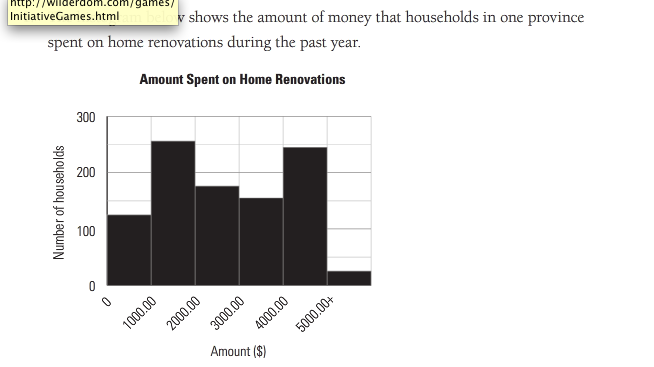 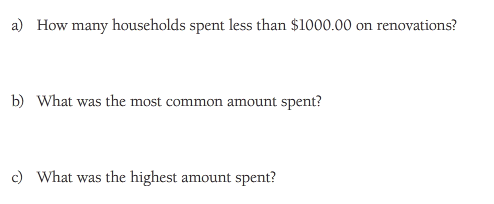 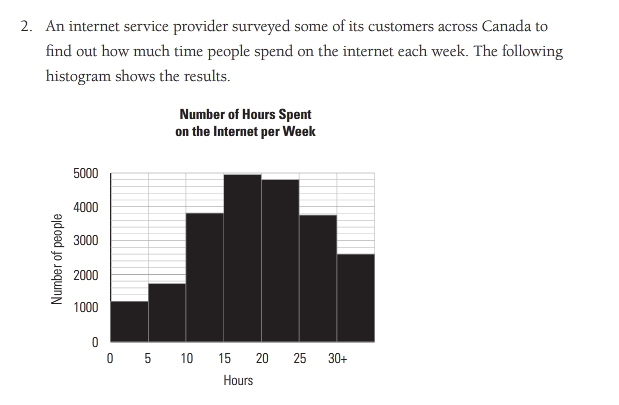 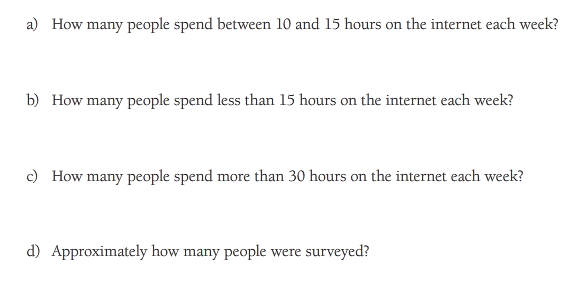 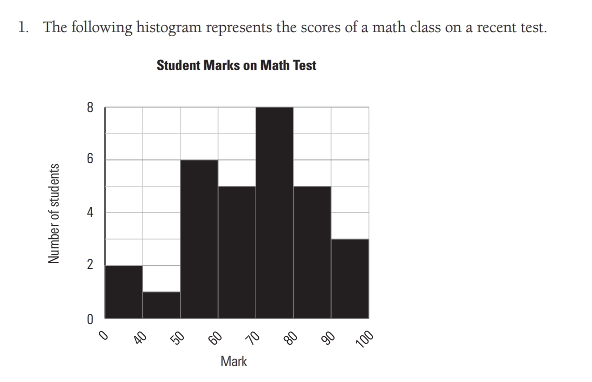 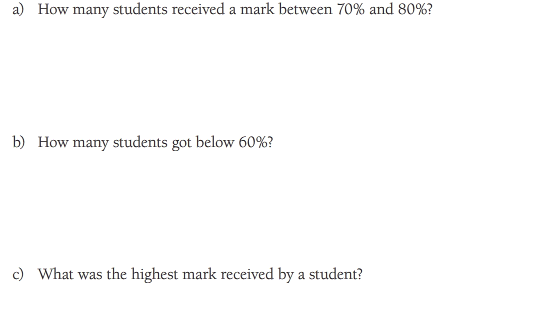 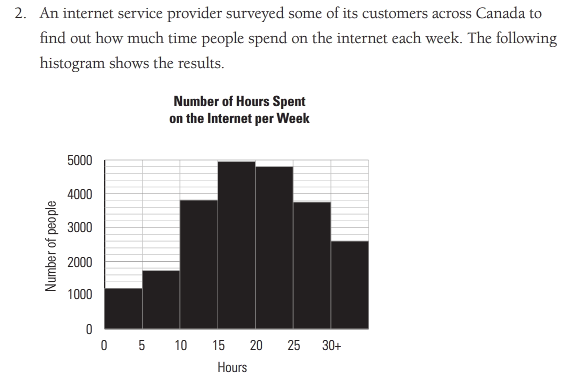 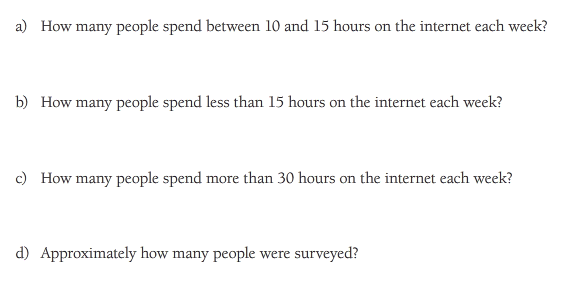 